กับองค์การบริหารส่วนตำบลมหาวัน 			        		เพียงท่านชำระภาษีภายในระยะเวลาที่กำหนด 			    		    ตั้งแต่วันที่ 1 มกราคม 2562 						ถึงวันที่    10 เมษายน 2562ท่านจะได้รับคูปองเพื่อชิงรางวัลพัดลม จำนวน 10 รางวัล รางวัลละ 950 บาท (1คูปอง/1 ใบเสร็จ)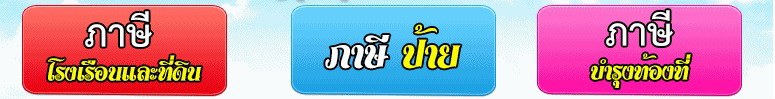  	กำหนดการจับรางวัล วันที่ 13 เมษายน 2562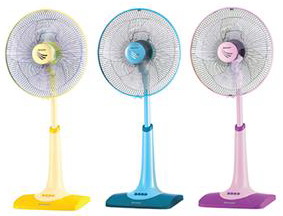   	วันงานประเพณีสงกรานต์  ณ วัดห้วยมหาวงก์ หมู่ 9 	ปิดประกาศรายชื่อ ณ ที่ทำการองค์การบริหารส่วนตำบลมหาวัน        สอบถามเพิ่มเติม  055-039862 , 088-2729715     										       ฝ่ายจัดเก็บกองคลัง อบต.มหาวัน